 ROMÂNIA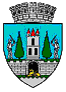 JUDEŢUL SATU MARECONSILIUL LOCALMUNICIPIUL SATU MAREHOTĂRÂREA Nr. 135/31.05.2018privind aprobarea studiului de fezabilitate şi a indicatorilor tehnico-economici la obiectivul de investiţie ,, Extindere iluminat public pe str. Dara, str. Botizului nr. 63-65 (bl. 55, 57, 59), str. Victoriei şi str. Gladiolei ”	Consiliul Local al Municipiului Satu Mare întrunit în şedinţa ordinară din data de 31.05.2018,	Luând act de raportul Serviciului Investiţii, Gospodărire și Întreținere din cadrul aparatului de specialitate al Primarului, înregistrat sub nr. 25422/ 17.05.2018, expunerea de motive a Primarului Municipiului, în calitate de iniţiator, înregistrată cu nr. 25428 / 17.05.2018, de  rapoartele comisiilor  de specialitate ale Consiliului local,	 Având în vedere procesul - verbal al comisiei tehnico-economice cu nr 24828 / 16.05.2018, Ţinând seama de prevederile : art. 41, art. 44 alin. 1 din Legea 273 din 29 iunie 2006, cu modificările și completările ulterioare privind Finanţele Publice Locale, cu referire la cheltuielile de investiţii şi documentaţiile tehnico – economice,     Luând în considerare prevederile HG 907/2016, privind aprobarea continutului-cadru al documentatiei tehnico-economice aferente investitiilor publice, precum si a structurii si metodologiei de elaborare a devizului general pentru obiective de investitii si lucrari de interventii,      	  Luând în considerare prevederile Legii nr. 24/2000, republicată, privind normele de tehnică legislativă pentru elaborarea actelor normative, cu modificările și completările ulterioare    În temeiul prevederilor art. 36 alin.(4) lit d) , ale art. 45 alin. (2) lit. a), precum şi ale art. 115 alin. (1) lit. b) din Legea administraţiei publice locale nr. 215/2001, actualizată,  cu modificările şi completările ulterioare,Adoptă prezenta      	  				      H O T Ă R Â R EArt. 1. Se aprobă studiul de fezabilitate şi indicatorii tehnico-economici pentru obiectivul  de investiţie : ,, Extindere iluminat public pe str. Dara, str. Botizului nr. 63-65 (bl. 55, 57, 59), str. Victoriei şi str. Gladiolei ” conform ANEXEI 1, parte integrantă a prezentei hotărâri.Art. 2. Cu ducerea la îndeplinire a prezentei hotărâri se încredinţează Primarul  Municipiului  Satu Mare şi serviciile de specialitate.Art. 3. Prezenta hotărâre se comunică, prin intermediul secretarului Municipiului Satu Mare, în termenul prevăzut de lege, Primarului Municipiului Satu Mare, Instituţiei Prefectului judeţului Satu Mare și  Serviciului  Investiţii, Gospodărire și Întreținere.Președinte de ședință                                                        ContrasemneazăArdelean Octavian Iulian                                                     Secretar                                                                                      Mihaela Maria RacolțaPrezenta hotărâre a fost adoptată cu respectarea prevederilor art.45 alin.(2) din Legea  administraţiei publice locale nr. 215/2001, republicată, cu modificările şi completările ulterioare;Redactat în 6 exemplare originale            Total consilieri în funcţie23Nr . total al consilierilor  prezenţi20Nr total al consilierilor absenţi3Voturi pentru20Voturi împotrivă0Abţineri0